Lesions du cuir cheveluBosse sérosanguine (caput succedaneum): Dans le cuir chevelu => Toujours limitéeCéphalhematome:Collection sous periosté => Limité aux suturesHématome/hémorragie sous galéaleEntre le périoste et l’aponevrose des tissus cranniesPossible extension à tout le craneRisque d'hypotension!!!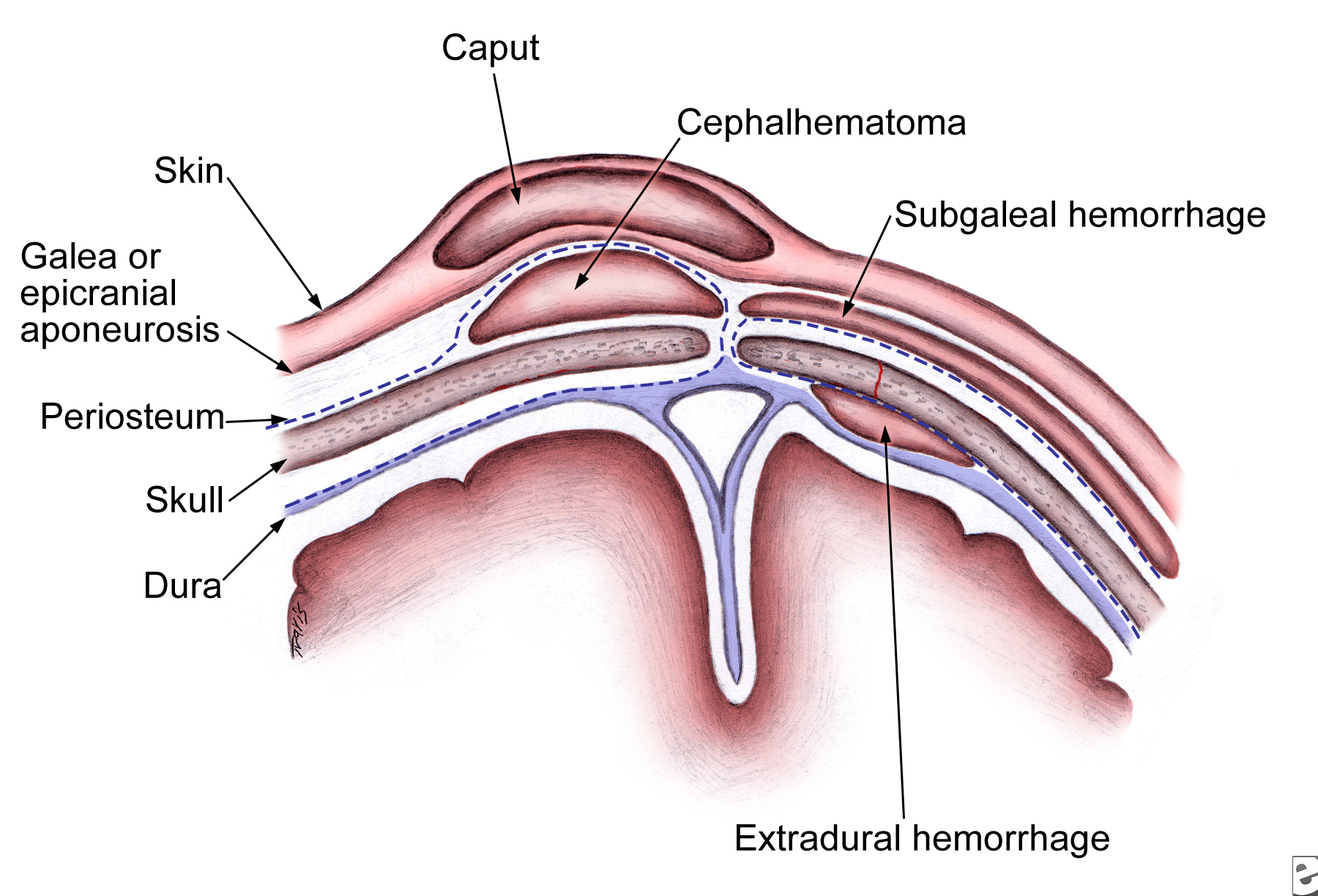 